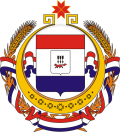 Совет депутатов Большеигнатовского сельского поселения Большеигнатовского муниципального района Республики МордовияРЕШЕНИЕСовета депутатов Большеигнатовского сельского поселения Большеигнатовского муниципального района Республики Мордовияседьмого созыва14 сентября 2023 года                                                                              № 43О принятии осуществления части полномочий по решению вопроса местного значения Большеигнатовского муниципального района Республики Мордовия органами местного самоуправления Большеигнатовского сельского поселения Большеигнатовского муниципального района Республики Мордовия в области градостроительной деятельности   В соответствии с  пунктом 20 части 1 статьи 14, частью 4 статьи 15 Федерального закона от 06.10.2003 г. N 131-ФЗ "Об общих принципах организации местного самоуправления в Российской Федерации", руководствуясь Уставом Большеигнатовского сельского поселения Большеигнатовского муниципального района Республики Мордовия, Совет депутатов Большеигнатовского сельского поселения РЕШИЛ:   1. Принять органами местного самоуправления Большеигнатовского сельского поселения Большеигнатовского муниципального района Республики части полномочий по решению вопроса местного значения муниципального района в области градостроительной деятельности   2. Органы местного самоуправления Большеигнатовского сельского поселения Большеигнатовского муниципального района в соответствии с настоящим решением принимают от органов местного самоуправления Большеигнатовского муниципального района Республики Мордовия полномочия по утверждению генеральных планов поселения, правил землепользования и застройки поселения, а именно:- подготовка проекта генерального плана, а также решения о подготовке предложений о внесении в генеральный план изменений Главой Большеигнатовского сельского поселения Большеигнатовского муниципального района Республики Мордовия (далее - Глава поселения);- согласование проекта генерального плана в порядке, установленном уполномоченным Правительством Российской Федерации федеральным органом исполнительной власти, с федеральными органами исполнительной власти, органами исполнительной власти Республики Мордовия, органами Большеигнатовского сельского поселения Большеигнатовского муниципального района;- принятие решения о проведении публичных слушаний по проекту генерального плана, внесению изменений в генеральный план главой поселения;- организация и проведение публичных слушаний по проекту генерального плана, внесению изменений в генеральный план, в том числе опубликование в порядке, установленном для официального опубликования муниципальных правовых актов, иной официальной информации, и размещение на официальном сайте поселения (при наличии официального сайта поселения), в сети "Интернет" проекта генерального плана;- принятие решения об утверждении генерального плана или об отклонении проекта генерального плана и о направлении его Главе поселения на доработку, в том числе опубликование в порядке, установленном для официального опубликования муниципальных правовых актов, иной официальной информации, и размещение на официальном сайте поселения (при наличии официального сайта поселения), в сети "Интернет" утвержденного генерального плана;- принятие муниципальных правовых актов по вопросам разработки, утверждения генерального плана, внесения изменений в генеральный план;- принятие решения о подготовке проекта правил землепользования и застройки Главой поселения, внесении изменений в правила землепользования и застройки, с установлением этапов градостроительного зонирования применительно ко всем территориям поселения, либо к различным частям территорий поселения (в случае подготовки проекта правил землепользования и застройки применительно к частям территорий поселения), порядка и сроков проведения работ по подготовке правил землепользования и застройки, иных положений, касающихся организации указанных работ;- утверждение состава и порядка деятельности комиссии по подготовке проекта правил землепользования и застройки;- опубликование сообщения о принятии решения о подготовке проекта правил землепользования и застройки в порядке, установленном для официального опубликования муниципальных правовых актов, иной официальной информации, и размещение указанного сообщения на официальном сайте муниципального образования в сети "Интернет";- осуществление проверки проекта правил землепользования и застройки на соответствие требованиям технических регламентов, генеральному плану поселения, схеме территориального планирования Большеигнатовского сельского поселения Большеигнатовского муниципального района, схеме территориального планирования Республики Мордовия, схемам территориального планирования Российской Федерации;- организация и проведение публичных слушаний по проекту правил землепользования и застройки, внесению изменений в правила землепользования и застройки, в том числе опубликование в порядке, установленном для официального опубликования муниципальных правовых актов, иной официальной информации, и размещение на официальном сайте поселения (при наличии официального сайта поселения), в сети "Интернет" проекта правил землепользования и застройки поселения;- утверждение правил землепользования и застройки поселения или направление проекта правил землепользования и застройки Главе поселения на доработку в соответствии с результатами публичных слушаний по указанному проекту;- опубликование в порядке, установленном для официального опубликования муниципальных правовых актов, иной официальной информации, и размещение на официальном сайте поселения, в сети "Интернет" утвержденных правил землепользования и застройки поселения;- принятие муниципальных правовых актов по вопросам разработки, утверждения правил землепользования и застройки, внесения изменений в правила землепользования и застройки.    3. Уполномоченному должностному лицу сельского поселения заключить с Главой Большеигнатовского муниципального района Соглашение о принятии осуществления части полномочий по решению вопроса местного значения Большеигнатовского муниципального района Республики Мордовия органами местного самоуправления Большеигнатовского сельского поселения Большеигнатовского муниципального района Республики Мордовия в области градостроительной деятельности сроком до 31 декабря 2028 года с возможностью его продления, по согласию сторон, сроком на один календарный год.   4. Установить, что финансовое обеспечение передаваемых полномочий осуществляется за счет межбюджетных трансфертов, предоставляемых из бюджета Большеигнатовского муниципального района, на осуществление части полномочий по решению вопросов местного значения в соответствии с заключенными соглашениями.    5. Признать утратившим силу решение Совета депутатов Большеигнатовского сельского поселения Большеигнатовского муниципального района Республики Мордовия от 03.04.2017 г. № 18 «О принятии осуществления полномочий по решению вопроса местного значения Большеигнатовского муниципального района органом местного самоуправления Большеигнатовского сельского поселения Большеигнатовского муниципального района Республики Мордовия».    6. Настоящее решение вступает в силу после дня его официального опубликования (обнародования).Глава Большеигнатовскогосельского поселения                                                                       В. И. ГрошеваСоглашениеО передаче части полномочий органов местного самоуправления Большеигнатовского муниципального района по решению вопроса местного значения муниципального района в области градостроительной деятельности     Большеигнатовский муниципальный район Республики  Мордовия,   именуемый в дальнейшем "Муниципальный район", в лице Главы    Большеигнатовского муниципального района  Полозовой Татьяны Николаевны, действующего на основании Устава, с одной стороны и Большеигнатовское сельское поселение Большеигнатовского муниципального района, именуемое в дальнейшем "Поселение", в лице Главы Большеигнатовского сельского поселения Большеигнатовского  муниципального района Грошевой Валентины Ивановны действующей на основании Устава, с другой стороны, руководствуясь ст. 14, ст. 15 Федерального закона от 6 октября 2003 года N 131-ФЗ "Об общих принципах       организации местного самоуправления в Российской Федерации", при   совместном упоминании "Стороны" заключили настоящее Соглашение о нижеследующем:1. Предмет Соглашения   1.1. Муниципальный район передает Поселению осуществление части своих полномочий по утверждению генеральных планов поселения, правил землепользования и застройки поселения, и утверждению вносимых в них изменений, а именно:- подготовка проекта генерального плана, а также решения о подготовке предложений о внесении в генеральный план изменений Главой сельского поселения Большеигнатовского муниципального района Республики Мордовия (далее - Глава поселения);- согласование проекта генерального плана в порядке, установленном уполномоченным Правительством Российской Федерации федеральным органом исполнительной власти, с федеральными органами исполнительной власти, органами исполнительной власти Республики Мордовия, органами местного самоуправления Большеигнатовского муниципального района;- принятие решения о проведении публичных слушаний по проекту генерального плана, внесению изменений в генеральный план главой поселения;- организация и проведение публичных слушаний по проекту генерального плана, внесению изменений в генеральный план, в том числе опубликование в порядке, установленном для официального опубликования муниципальных правовых актов, иной официальной информации, и размещение на официальном сайте поселения (при наличии официального сайта поселения), в сети "Интернет" проекта генерального плана;- принятие решения об утверждении генерального плана или об отклонении проекта генерального плана и о направлении его Главе поселения на доработку, в том числе опубликование в порядке, установленном для официального опубликования муниципальных правовых актов, иной официальной информации, и размещение на официальном сайте поселения (при наличии официального сайта поселения), в сети "Интернет" утвержденного генерального плана;- принятие муниципальных правовых актов по вопросам разработки, утверждения генерального плана, внесения изменений в генеральный план;- принятие решения о подготовке проекта правил землепользования и застройки Главой поселения, внесении изменений в правила землепользования и застройки, с установлением этапов градостроительного зонирования применительно ко всем территориям поселения, либо к различным частям территорий поселения (в случае подготовки проекта правил землепользования и застройки применительно к частям территорий поселения), порядка и сроков проведения работ по подготовке правил землепользования и застройки, иных положений, касающихся организации указанных работ;- утверждение состава и порядка деятельности комиссии по подготовке проекта правил землепользования и застройки;- опубликование сообщения о принятии решения о подготовке проекта правил землепользования и застройки в порядке, установленном для официального опубликования муниципальных правовых актов, иной официальной информации, и размещение указанного сообщения на официальном сайте муниципального образования в сети "Интернет";- осуществление проверки проекта правил землепользования и застройки на соответствие требованиям технических регламентов, генеральному плану поселения, схеме территориального планирования Большеигнатовского муниципального района, схеме территориального планирования Республики Мордовия, схемам территориального планирования Российской Федерации;- организация и проведение публичных слушаний по проекту правил землепользования и застройки, внесению изменений в правила землепользования и застройки, в том числе опубликование в порядке, установленном для официального опубликования муниципальных правовых актов, иной официальной информации, и размещение на официальном сайте поселения (при наличии официального сайта поселения), в сети "Интернет" проекта правил землепользования и застройки поселения;- утверждение правил землепользования и застройки поселения или направление проекта правил землепользования и застройки Главе поселения на доработку в соответствии с результатами публичных слушаний по указанному проекту;- опубликование в порядке, установленном для официального опубликования муниципальных правовых актов, иной официальной информации, и размещение на официальном сайте поселения, в сети "Интернет" утвержденных правил землепользования и застройки поселения;- принятие муниципальных правовых актов по вопросам разработки, утверждения правил землепользования и застройки, внесения изменений в правила землепользования и застройки.     2. Права и обязанности Поселения при осуществлении переданныхполномочий     2.1. Поселение при осуществлении переданных полномочий имеет правона:     1)   финансовое   обеспечение   переданных        полномочий за счет предоставляемых бюджету Поселения межбюджетных трансфертов из бюджета Муниципального района;     2)  получение разъяснений от Муниципального района по вопросам осуществления переданных полномочий;     3) дополнительное использование собственных финансовых средств, для осуществления переданных полномочий в случаях и порядке, предусмотренных Уставом Поселения.     2.2. Поселение при осуществлении переданных полномочий обязано:     1) обеспечивать эффективное и рациональное использование финансовых средств, выделенных из бюджета Муниципального района на осуществление переданных полномочий;     2)  исполнять письменные предписания Муниципального     района по устранению нарушений, допущенных по вопросам осуществления переданных полномочий;     3)  предоставлять органам местного самоуправления Муниципального района необходимую информацию, связанную с осуществлением переданных полномочий, а также с использованием выделенных на эти цели финансовых средств.     3. Права и обязанности Муниципального района при осуществленииПоселением переданных полномочий     3.1. Муниципальный район при осуществлении Поселением переданныхполномочий имеет право на:     1) осуществление контроля за исполнением переданных полномочий;     2)  получение в установленном порядке от Поселения необходимой информации об использовании   финансовых   средств   на   осуществление переданных полномочий.     3.2. Муниципальный район при осуществлении Поселением переданныхполномочий обязан:     1)  обеспечить передачу финансовых средств, необходимых для осуществления передаваемых полномочий;     2)  осуществлять контроль за исполнением Поселением переданных полномочий, а также за использованием предоставленных на эти цели финансовых средств;     3) оказывать методическую помощь Поселению в организации работы поосуществлению переданных полномочий.     4. Финансовые средства, необходимые для осуществления передаваемых полномочий     4.1. Финансовое обеспечение передаваемых полномочий осуществляетсяза счет предоставляемых Поселению межбюджетных трансфертов из бюджета Муниципального района.     4.2. Порядок определения ежегодного объема средств, необходимых Поселению для осуществления указанных в разделе 1 настоящего Соглашения полномочий, устанавливается в соответствии с Методикой расчета межбюджетных трансфертов согласно приложению к настоящему Соглашению.     4.3. Размер ежегодного объема указанных межбюджетных трансфертов утверждается решением Совета депутатов Муниципального района о бюджете на очередной финансовый год.     4.4.  Поселению запрещается использовать финансовые средства, полученные на осуществление, указанных в разделе 1 настоящего Соглашения полномочий, на иные цели.     5. Передача материальных ресурсов, необходимых для осуществления органами местного самоуправления Поселения передаваемых полномочий     5.1. В случае необходимости, для осуществления передаваемых полномочий органам местного самоуправления Поселения, имущество передается в безвозмездное пользование.     5.2. Органам местного самоуправления Поселения запрещается использование материальных ресурсов, полученных на осуществление переданных полномочий, предусмотренных настоящим Соглашением, на иные цели.     6. Порядок предоставления отчетности об осуществлении переданных полномочий     6.1. Поселение ежемесячно предоставляет Муниципальному району отчетность об использовании выделенных финансовых средств на осуществление указанных в разделе 1 настоящего Соглашения полномочий.     7. Порядок осуществления   Муниципальным   районом     контроля за осуществлением переданных полномочий     7.1. Контроль за использованием Поселением финансовых средств, предоставленных для осуществления переданных в соответствии с настоящим Соглашением полномочий, осуществляется администрацией   Муниципального района.     7.2. Контроль за исполнением переданных Поселению полномочий осуществляется в формах, определенных действующим законодательством.     8. Ответственность за неисполнение условий настоящего Соглашения     8.1. За невыполнение или ненадлежащее выполнение настоящего Соглашения (неисполнение полномочий) Стороны несут   ответственность,предусмотренную законодательством.     9. Основания и порядок прекращения действия Соглашения, внесения изменений и дополнений в Соглашение     9.1.  Действие настоящего Соглашения может быть прекращено или приостановлено в случаях:     1) неисполнения или ненадлежащего исполнения переданных полномочий;     2)  невозможности исполнения переданных полномочий по причине отсутствия соответствующего финансового обеспечения.     9.2. Со дня вступления в силу дополнительного соглашения о прекращении или приостановлении осуществления Поселением переданных в соответствии с настоящим Соглашением полномочий прекращается предоставление соответствующих финансовых средств, а ранее переданные средства, неиспользованные или использованные не по целевому назначению, подлежат возврату.     9.3. Внесение изменений и дополнений в Соглашение осуществляется по взаимному согласию Сторон и оформляется дополнительными соглашениями, которые являются неотъемлемой частью настоящего Соглашения.     10. Порядок вступления в силу и срок действия Соглашения     10.1. Настоящее Соглашение вступает в силу со дня подписания егоСторонами и распространяет свое действие на правоотношения, возникшие с 01 января 2023 года по 31 декабря 2028 года.     10.2. Настоящее Соглашение составлено в двух экземплярах (по одномудля каждой из Сторон).11. Подписи сторонГлава Большеигнатовского муниципального района___________ Т.Н. Полозовам.п.Глава Большеигнатовского сельского поселения____________В.И.  Грошевам.п.